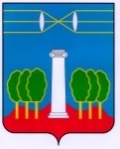 СОВЕТ ДЕПУТАТОВГОРОДСКОГО ОКРУГА КРАСНОГОРСКМОСКОВСКОЙ ОБЛАСТИР Е Ш Е Н И Еот 29.02.2024 №100/7О внесении изменений в решениеСовета депутатов от 30.11.2023 №45/4«О бюджете городского округа Красногорск на 2024 год 
и на плановый период 2025 и 2026 годов»Совет депутатов РЕШИЛ:Внести в решение от 30.11.2023 №45/4 «О бюджете городского округа Красногорск на 2024 год и на плановый период 2025 и 2026 годов» следующие изменения:В пункте 1:в подпункте 1) цифры «25729252,67364» и «12521492,67364» заменить цифрами «27730091,19673» и «13919721,19673» соответственно, в подпункте 2) цифры «27029252,67364» заменить цифрами «29612088,19673», в подпункте 3) цифры «1300000» заменить цифрами «1881997».В пункте 2:в подпункте 1) цифры «24238318,81763», «9708534,81763», «25233243,87425» и «9153660,87425» заменить цифрами «24197977,29449», «9514193,29449», «23971656,20971» и «7728073,20971» соответственно, в подпункте 2) цифры «24738318,81763», «377000» и «25333243,87425» заменить цифрами «24697977,29449», «384000» и «24071656,20971» соответственно.В пункте 3 слова «на 2024 год в сумме 154953 тыс. рублей» заменить словами «на 2024 год в сумме 160923 тыс. рублей».В пункте 8 цифры «549565», «638806» и «688479» заменить цифрами «772824,57581», «682058,78» и «964865,12» соответственно.В пункте 9 слова «- на 2024 год в сумме 537561,75 тыс. рублей, -  на 2025 год в сумме 537561,75 тыс. рублей, - на 2026 год в сумме 537561,75 тыс. рублей.» заменить словами «- на 2024 год в сумме 558870,75 тыс. рублей, -  на 2025 год в сумме 542240,75 тыс. рублей, - на 2026 год в сумме 542240,75 тыс. рублей.».В пункте 14 цифры «2400000», «2900000» и «3000000» заменить цифрами «1300000», «1800000» и «1900000» соответственно.В пункте 15 цифры «2400000», «2900000» и «3000000» заменить цифрами «1300000», «1800000» и «1900000» соответственно.В пункте 16 цифры «346703», «531618» и «522018» заменить цифрами «149374», «325481» и «324018» соответственно.В пункте 17 цифры «2400000», «2900000» и «3000000» заменить цифрами «1300000», «1800000» и «1900000» соответственно.В пункте 19 абзац второй изложить в следующей редакции: «Установить, что общий объем бюджетных ассигнований, предусмотренных на исполнение муниципальных гарантий городского округа Красногорск по возможным гарантийным случаям, планируемым за счет расходов местного бюджета, составляет в 2024 году 203370 тыс. рублей, в 2025 году 8270 тыс. рублей.».Приложение 1 «Поступления доходов в бюджет городского округа Красногорск на 2024 год и на плановый период 2025 и 2026 годов» изложить в редакции согласно приложению 1 к настоящему решению.Приложение 2 «Распределение бюджетных ассигнований по разделам, подразделам, целевым статьям (муниципальным программам городского округа Красногорск и непрограммным направлениям деятельности), группам и подгруппам видов расходов классификации расходов бюджета городского округа Красногорск на 2024 год и на плановый период 2025 и 2026 годов» изложить в редакции согласно приложению 2 к настоящему решению.Приложение 3 «Распределение бюджетных ассигнований по целевым статьям (муниципальным программам городского округа Красногорск и непрограммным направлениям деятельности), группам и подгруппам видов расходов классификации расходов бюджета городского округа Красногорск на 2024 год и на плановый период 2025 и 2026 годов» изложить в редакции согласно приложению 3 к настоящему решению.Приложение 4 «Ведомственная структура расходов бюджета городского округа Красногорск на 2024 год и на плановый период 2025 и 2026 годов» изложить в редакции согласно приложению 4 к настоящему решению.Приложение 5 «Источники внутреннего финансирования дефицита бюджета городского округа Красногорск на 2024 год и на плановый период 2025 и 2026 годов» изложить в редакции согласно приложению 5 к настоящему решению. Приложение 6 «Расходы бюджета городского округа Красногорск на осуществление бюджетных инвестиций в объекты капитального строительства муниципальной собственности городского округа Красногорск на 2024 год и на плановый период 2025 и 2026 годов» изложить в редакции согласно приложению 6 к настоящему решению.Приложение 7 «Программа муниципальных внутренних заимствований городского округа Красногорск на 2024 год и плановый период 2025 и 2026 годов»» изложить в редакции согласно приложению 7 к настоящему решению.Приложение 8 «Программа предоставления муниципальных гарантий городского округа Красногорск на 2024 год и на плановый период 2025 и 2026 годов» изложить в редакции согласно приложению 8 к настоящему решению.Опубликовать настоящее решение в газете «Красногорские вести» и разместить на официальном сайте Совета депутатов городского округа Красногорск Московской области.Разослать: в дело, главе, Регистр, прокуратуру, редакцию газеты «Красногорские вести»Глава               городского округа Красногорск              ПредседательСовета депутатовД.В. Волков ___________________С.В.Трифонов ___________________